AFFYMETRIX基因芯片技术服务须知目录Affymetrix 表达谱芯片服务客户须知Affymetrix miRNA芯片服务客户须知Affymetrix EXON芯片服务客户须知Affymetrix SNP芯片服务客户须知Affymetrix CytoScan750K/HD芯片服务客户须知    Affymetrix 基因表达谱芯片服务客户须知尊敬的用户,您好!非常感谢您选择上海贝晶生物技术有限公司进行Affymetrix基因芯片技术服务。为了顺利完成服务实验流程并获得满意的实验结果，请在服务合同签署前务必仔细阅读以下相关内容。（“上海贝晶生物技术有限公司”以下简称为“贝晶” ）1．关于实验样本的提供1). 样本量要求：总RNA：提供浓度不低于50 ng/ul,总量不小于2 μg的总RNA，OD260/280在1.7-2.1范围内，28s和18s双带清晰可见。（请标明浓度和体积！）细胞：细胞样本一般要求提供≥ 5×106个细胞数/ 张芯片样品组织：应确保组织可以抽提出10μg的总RNA。血液：提供大于5ml血液样本，确保纯化出不小于10μg的RNA2). 几种特殊样本接收要求：血样样本：全血样本，需要用QIAGEN公司的PAXgene保存。非全血样品,客户提供分离好并加入适当保护液(裂解液)的白细胞、淋巴细胞、或血小板等。酵母、植物: 建议由客户提供RNA样本。3). 样本的收集和保存贴壁细胞的收集和保存:- 贴壁细胞培养诱导结束后，尽量去除培养液基．立即加入一定量的TRIzol试剂进行裂解，并收集全部裂解液．（请参照TRIzol的说明书进行操作）- 收集好的裂解液，放入1.5ml的Eppendorf管中（建议，每个Eppendorf管最好保存１ml裂解液．）。也可采用冷冻保存管（螺帽聚乙烯管）进行保存样本。- 如果当天不进行抽提RNA的操作，请立即将样本保存在－80度冰箱．（保存方法参照TRIzol的说明书进行）悬浮细胞的收集和保存： - 悬浮细胞培养诱导结束后，离心去除培养液； - 按照一定比例的细胞数加入相应的TRIzol试剂（请参照TRIzol的说明书进行操作）- 收集好的裂解液，放入1.5ml的Eppendorf管中（每个Eppendorf管最多１ml裂解液）。也可采用冷冻保存管（螺帽聚乙烯管）保存样本。- 如果当天不进行抽提RNA的操作，请立即将样本保存在－80度冰箱．（保存方法参照TRIzol的说明书进行）。 组织的收集与保存基本原则：迅速采集，尽量去除不相关组织或者血液等污染物，低温保存。- 液氮保存：组织样本，请切成合适体积大小的小块（0.5公分～１公分的小块，或者更小）放入冷冻保存管中，再浸入液氮。也可采用经DEPC水处理过的铝箔进行包裹组织，再浸入液氮保存。请采用冻存管保存。- RNALater保存：将适当体积的组织迅速进入RNALater中，于－20度或者－80 度冰箱保存。RNALater的用量详见QIAGEN RNAlater™ Handbook- TRIzol保存：将适当体积的组织在液氮中碾磨成粉末，然后加入适量TRIzol Reagent裂解（1－2ml），并收集全部裂解液。如果不马上进行RNA提取，可将其保存在－80 度冰箱。注意：如果使用液氮保存样品，请一定使用冻存管，以免发生意外！客户如在样品收集与保存中有疑惑欢迎与贝晶公司技术人员交流。4). 样品的运输:- 运输之前务必标记好保存管的代号或者名称．并确保不会因为冷冻或者遇水等原因而被擦去。-采用液氮保存的样本，请客户亲自送到贝晶。其他方法保存的样品均使用干冰运输。将样品放入有干冰的盒子中进行运输，根据路程的长短确定干冰用量。如贝晶接收时已没有干冰，我们将及时与客户确认。- 随样品运输必须填写好服务登记表格。完整的登记表格填写将加快您的实验进程。请注明对应的贝晶服务合同号，因没有填写服务登记表格而造成的损失将由客户承担。- 芯片实验后客户如需要保留多余的样本，请务必提前通知本公司。5）样本的质检:本公司在进行正式芯片实验之前，将对客户的样本进行质检和量检，不合格的样本，将征询客户意见是否进行后续实验．　客户样本RNA的质检，要达到以下要求:经过MOPS甲醛变性胶电泳检测，核糖体RNA 28S、18S两条带应该清晰可见，无明显拖尾拖尾现象。注意，实验剩余RNA样本在贝晶保留最多不超过三个月，如客户需要返样，请在服务登记表中事先注明。如果样品已用完，恕不另行通知；贝晶不负责保存未抽提好RNA的样品，请妥善保管备份样品。2. Affymetrix基因芯片技术服务提供的实验结果1). 芯片的原始数据包括原始的.DAT、.CEL及expression console软件给出的质控报告文件。    原始数据非常重要，请收到后严格保管好。2). 芯片图像提供可直接查看芯片扫描原始图像。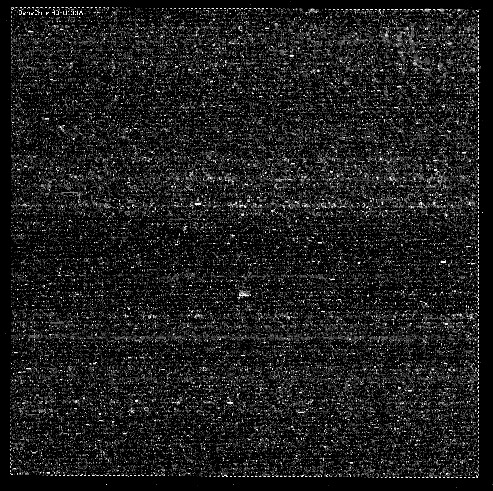 由该图像，客户可方便的查看芯片各个部分的细节，了解芯片杂交，洗脱，扫描过程的效果。3).提供所有芯片的探针信号值结果包括芯片上所有探针组的经RMA均一化后的信号值信息。由提供的信息客户可以知道在相应样品中基因相对表达丰度。4). 对两个（组）不同芯片(样品)进行两两比较分析。包括芯片上所有探针组在两样品中表达的数据，在两样品间表达变化的数据，及其GO功能分类和相关pathway等数据库中包含的注释。筛选出表达上升或下降2倍以上的探针组。5). 应客户要求进行等级聚类分析。注意，实验数据在贝晶保留最多不超过三个月，请客户妥善保存数据结果。如果因保存原因而造成的数据丢失本公司不承诺再次提供数据。3. Affymetrix基因芯片技术服务实验成功的判断标准要获得好的基因芯片实验结果，必须要有高质量的样本、生产合格的基因芯片、正常运行的仪器设备和试剂以及准确无误的实验流程，各环节缺一不可。根据Affymetrix基因芯片的技术特点，合格的基因芯片实验结果必须满足以下条件：1)基因芯片的扫描图象外观必须出现以下特殊形式的图案(显示在.jpg文件中)  -四条边明暗交替模式、拐角棋盘模式(见图1)  -左上角芯片名称清晰(见图2)- 芯片中央有十字模式(见图3)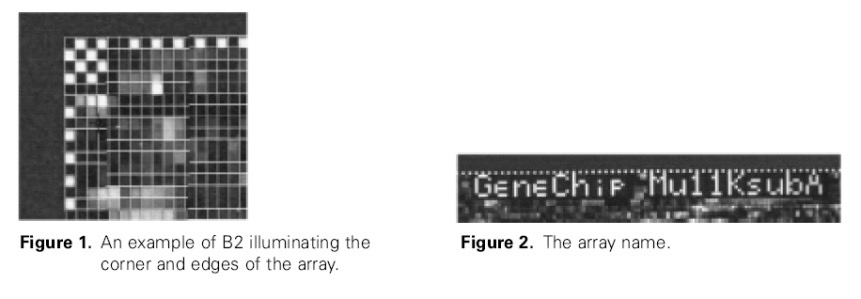 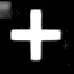 Figure 32)Poly-A Controls: lys,phe,thr,dap  Poly-A RNA Controls用来监控全程的体外转录及标记过程.因此所有Poly-A RNA Controls(lys,phe,thr,dap)的3’端都应该检测到，结果显示在质控文件中。3)杂交对照：bioB,bioC,bioD,and crebioB,bioC,bioD代表E.coli.生物素合成通路中的基因。Cre是P1噬菌体中的重组酶基因。bioB,bioC,bioD,and cre在杂交液中的浓度分别为1.5pM,5pM,25pM,和100pM.杂交对照用来评估样品的杂交效率。bioC,bioD,and cre应该总是检测到并以递增的信号强度表达，来反映它们相对的浓度。结果显示在质控文件中。如果上述1)、2)、3)各项均符合标准，则判断该次实验为成功的基因芯片技术服务实验，客户应该照常履行服务合同的付款事宜；如果上述1)、2)、3)各项不符合标准，则判断该次实验为失败的基因芯片技术服务实验，客户有权拒绝付款或者要求公司重新实验。客户应明确已经仔细阅读以上内容，并明确以上内容将作为正式服务合同的附加条款，与正式服务合同享有同等的法律效应。Affymetrix miRNA芯片服务客户须知尊敬的用户,您好!非常感谢您选择上海贝晶生物技术有限公司进行Affymetrix基因芯片技术服务。为了顺利完成服务实验流程并获得满意的实验结果，请在服务合同签署前务必仔细阅读以下相关内容。（“上海贝晶生物技术有限公司”以下简称为“贝晶” ）1．关于实验样本的提供1). 样本量要求：总RNA：针对细胞来源样本，提供浓度不低于500 ng/ul；针对组织来源样本，提供浓度不低于100 ng/ul。总量均不可小于2 μg的总RNA，OD260/280在1.7-2.1范围内，28s和18s双带清晰可见。（请标明浓度和体积！）细胞：细胞样本一般要求提供≥ 1×107个细胞数/ 张芯片样品组织：应确保组织可以抽提出10μg的总RNA。血液：提供大于5ml血液样本，确保纯化出不小于10μg的RNA2). 几种特殊样本接收要求：血样样本：全血样本，需要用QIAGEN公司的PAXgene保存。非全血样品,客户提供分离好并加入适当保护液(裂解液)的白细胞、淋巴细胞、或血小板等。酵母、植物: 建议由客户提供RNA样本。3). 样本的收集和保存贴壁细胞的收集和保存:- 贴壁细胞培养诱导结束后，尽量去除培养液基．立即加入一定量的TRIzol试剂进行裂解，并收集全部裂解液．（请参照TRIzol的说明书进行操作）- 收集好的裂解液，放入1.5ml的Eppendorf管中（建议，每个Eppendorf管最好保存１ml裂解液．）。也可采用冷冻保存管（螺帽聚乙烯管）进行保存样本。-请立即将样本保存在－80度冰箱．（保存方法参照TRIzol的说明书进行）悬浮细胞的收集和保存： - 悬浮细胞培养诱导结束后，离心去除培养液； - 按照一定比例的细胞数加入相应的TRIzol试剂　（请参照TRIzol的说明书进行操作）- 收集好的裂解液，放入1.5ml的Eppendorf管中（每个Eppendorf管最多１ml裂解液）。也可采用冷冻保存管（螺帽聚乙烯管）保存样本。- 如果当天不进行抽提RNA的操作，请立即将样本保存在－80度冰箱．（保存方法参照TRIzol的说明书进行）。 组织的收集与保存基本原则：迅速采集，尽量去除不相关组织或者血液等污染物，低温保存。- 液氮保存：组织样本，请切成合适体积大小的小块（0.5公分～１公分的小块，或者更小）放入冷冻保存管中，再浸入液氮。请采用冻存管保存。- RNALater保存：将适当体积的组织迅速进入RNALater中，于－20度或者－80 度冰箱保存。RNALater的用量详见QIAGEN RNAlater™ Handbook- TRIzol保存：将适当体积的组织在液氮中碾磨成粉末，然后加入适量TRIzol Reagent裂解（1－2ml），并收集全部裂解液。如果不马上进行RNA提取，可将其保存在－80 度冰箱。注意：如果使用液氮保存样品，请一定使用冻存管，以免发生意外！客户如在样品收集与保存中有疑惑欢迎与贝晶公司技术人员交流。4). 样品的运输:- 运输之前务必标记好保存管的代号或者名称．并确保不会因为冷冻或者遇水等原因而被擦去。-采用液氮保存的样本，请客户亲自送到贝晶。其他方法保存的样品均使用干冰运输。将样品放入有干冰的盒子中进行运输，根据路程的长短确定干冰用量。如果接收时已没有干冰，我们将及时与客户确认。- 随样品运输必须填写好服务登记表格。完整的登记表格填写将加快您的实验进程。请注明对应的贝晶服务合同号，因没有填写服务登记表格而造成的损失将由客户承担。- 芯片实验后客户如需要保留多余的样本，请务必提前通知本公司。5）样本的质检:本公司在进行正式芯片实验之前，将对客户的样本进行质检和量检，不合格的样本，将征询客户意见是否进行后续实验．　客户样本RNA的质检，要达到以下要求:经过MOPS甲醛变性胶电泳检测，核糖体RNA 28S、18S两条带应该清晰可见，无明显拖尾现象。注意，实验剩余RNA样本在贝晶保留最多不超过三个月，如客户需要返样，请在服务登记表中事先注明。如果样品已用完，恕不另行通知；贝晶不负责保存未抽提好RNA的样品，请妥善保管备份样品。2. Affymetrix基因芯片技术服务提供的实验结果1). 芯片的原始数据包括原始的.DAT、.CEL及miRNA QC Tool software软件给出的质控报告文件。    原始数据非常重要，请收到后严格保管好。2). 芯片图像提供可直接查看芯片扫描原始图像。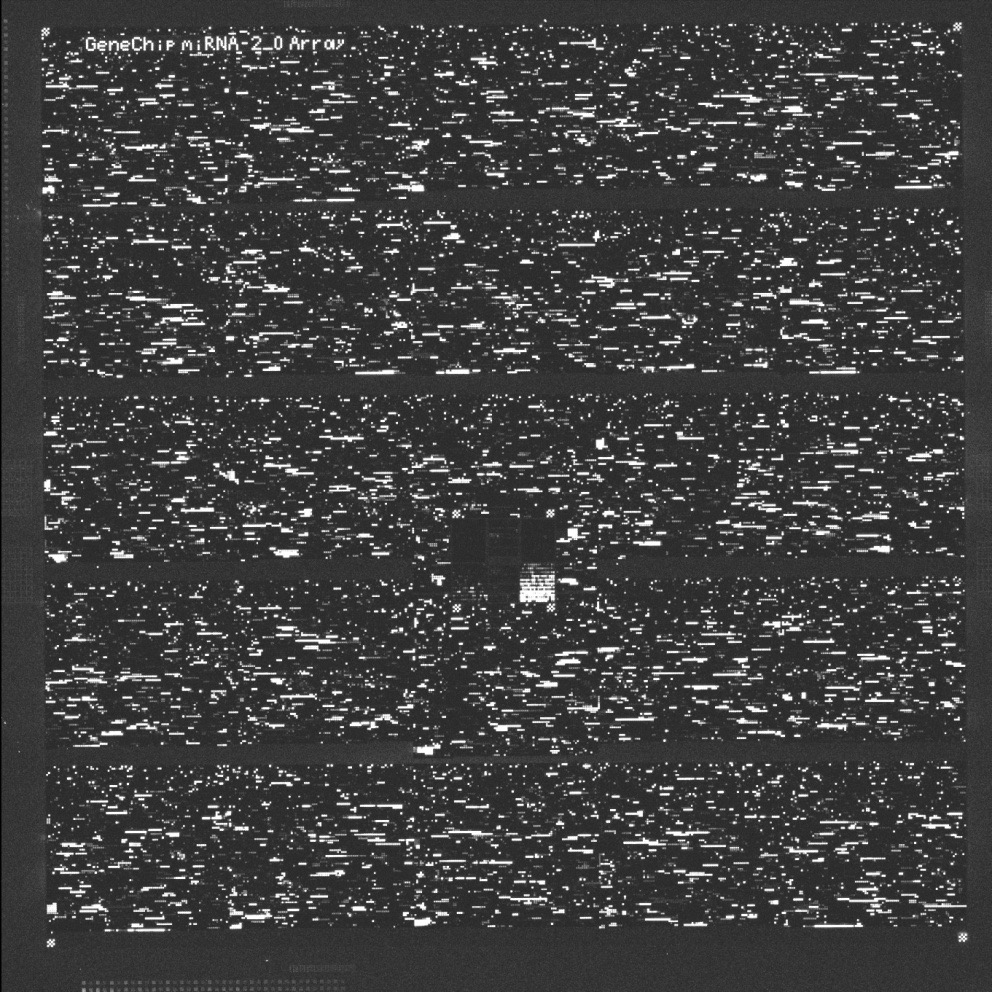 由该图像，客户可方便的查看芯片各个部分的细节，了解芯片杂交，洗脱，扫描过程的效果。3).提供所有芯片的探针信号值结果包括芯片上所有探针组的经RMA均一化后的信号值信息。由提供的信息客户可以知道在相应样品中基因相对表达丰度。4). 对两个（组）不同芯片(样品)进行两两比较分析。包括芯片上所有探针组在两样品中表达的数据，在两样品间表达变化的数据，及其序列，物种等数据库中包含的注释。筛选出表达上升或下降2倍以上的探针组。5). 应客户要求进行等级聚类分析。注意，实验数据在贝晶保留最多不超过三个月，请客户妥善保存数据结果。如果因保存原因而造成的数据丢失本公司不承诺再次提供数据。3. Affymetrix基因芯片技术服务实验成功的判断标准要获得好的基因芯片实验结果，必须要有高质量的样本、生产合格的基因芯片、正常运行的仪器设备和试剂以及准确无误的实验流程，各环节缺一不可。根据Affymetrix基因芯片的技术特点，合格的基因芯片实验结果必须满足以下条件：1)基因芯片的扫描图象外观必须出现以下特殊形式的图案(显示在.dat文件中)  -四条边明暗交替模式、拐角棋盘模式  -左上角芯片名称清晰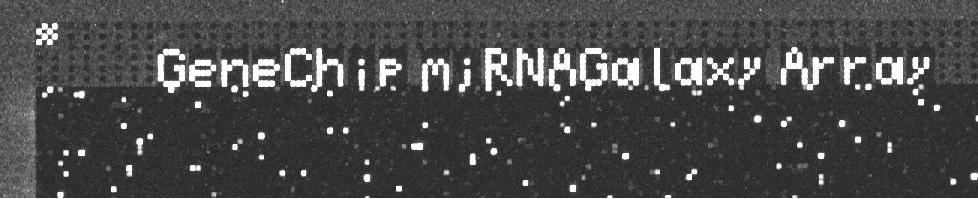 2) RNA Spike Control Oligos Controls: 用来监控全程的标记过程. 共5组Spike Control探针信号值必须大于10003)杂交对照：bioB,bioC,bioD,and crebioB,bioC,bioD代表E.coli.生物素合成通路中的基因。Cre是P1噬菌体中的重组酶基因。bioB,bioC,bioD,and cre在杂交液中的浓度分别为1.5pM,5pM,25pM,和100pM.杂交对照用来评估样品的杂交效率。bioC,bioD,and cre应该总是检测到并以递增的信号强度表达，来反映它们相对的浓度。结果显示在质控文件中。如果上述1)、2)、3)各项均符合标准，则判断该次实验为成功的基因芯片技术服务实验，客户应该照常履行服务合同的付款事宜；如果上述1)、2)、3)各项不符合标准，则判断该次实验为失败的基因芯片技术服务实验，客户有权拒绝付款或者要求公司重新实验。客户应明确已经仔细阅读以上内容，并明确以上内容将作为正式服务合同的附加条款，与正式服务合同享有同等的法律效应。Affymetrix EXON/st芯片服务客户须知尊敬的用户,您好!非常感谢您选择上海贝晶生物技术有限公司进行Affymetrix基因芯片技术服务。为了顺利完成服务实验流程并获得满意的实验结果，请在服务合同签署前务必仔细阅读以下相关内容。（“上海贝晶生物技术有限公司”以下简称为“贝晶” ）1．关于实验样本的提供1). 样本量要求：总RNA：提供浓度不低于50 ng/ul,总量不小于2 μg的总RNA，OD260/280在1.7-2.1范围内，28s和18s双带清晰可见。（请标明浓度和体积！）细胞：细胞样本一般要求提供≥ 5×10 6个细胞数/ 张芯片样品组织：应确保组织可以抽提出10μg的总RNA。血液：提供大于5ml血液样本，确保纯化出不小于10μg的RNA2). 几种特殊样本接收要求：血样样本：全血样本，需要用QIAGEN公司的PAXgene保存。非全血样品,客户提供分离好并加入适当保护液(裂解液)的白细胞、淋巴细胞、或血小板等。酵母、植物: 建议由客户提供RNA样本。3). 样本的收集和保存贴壁细胞的收集和保存:- 贴壁细胞培养诱导结束后，尽量去除培养液基．立即加入一定量的TRIzol试剂进行裂解，并收集全部裂解液．（请参照TRIzol的说明书进行操作）- 收集好的裂解液，放入1.5ml的Eppendorf管中（建议，每个Eppendorf管最好保存１ml裂解液．）。也可采用冷冻保存管（螺帽聚乙烯管）进行保存样本。- 如果当天不进行抽提RNA的操作，请立即将样本保存在－80度冰箱．（保存方法参照TRIzol的说明书进行）悬浮细胞的收集和保存： - 悬浮细胞培养诱导结束后，离心去除培养液； - 按照一定比例的细胞数加入相应的TRIzol试剂　（请参照TRIzol的说明书进行操作）- 收集好的裂解液，放入1.5ml的Eppendorf管中（每个Eppendorf管最多１ml裂解液）。也可采用冷冻保存管（螺帽聚乙烯管）保存样本。- 如果当天不进行抽提RNA的操作，请立即将样本保存在－80度冰箱．（保存方法参照TRIzol的说明书进行）。 组织的收集与保存基本原则：迅速采集，尽量去除不相关组织或者血液等污染物，低温保存。- 液氮保存：组织样本，请切成合适体积大小的小块（0.5公分～１公分的小块，或者更小）放入冷冻保存管中，再浸入液氮。也可采用经DEPC水处理过的铝箔进行包裹组织，再浸入液氮保存。请采用冻存管保存。- RNALater保存：将适当体积的组织迅速进入RNALater中，于－20度或者－80 度冰箱保存。RNALater的用量详见QIAGEN RNAlater™ Handbook- TRIzol保存：将适当体积的组织在液氮中碾磨成粉末，然后加入适量TRIzol Reagent裂解（1－2ml），并收集全部裂解液。如果不马上进行RNA提取，可将其保存在－80 度冰箱。注意：如果使用液氮保存样品，请一定使用冻存管，以免发生意外！客户如在样品收集与保存中有疑惑欢迎与贝晶公司技术人员交流。4). 样品的运输:- 运输之前务必标记好保存管的代号或者名称．并确保不会因为冷冻或者遇水等原因而被擦去。-采用液氮保存的样本，请客户亲自送到贝晶。其他方法保存的样品均使用干冰运输。将样品放入有干冰的盒子中进行运输，根据路程的长短确定干冰用量。如果接收时已没有干冰，我们将及时与客户确认。- 随样品运输必须填写好服务登记表格。完整的登记表格填写将加快您的实验进程。请注明对应的贝晶服务合同号，因没有填写服务登记表格而造成的损失将由客户承担。- 芯片实验后客户如需要保留多余的样本，请务必提前通知本公司。5）样本的质检:本公司在进行正式芯片实验之前，将对客户的样本进行质检和量检，不合格的样本，将征询客户意见是否进行后续实验．　客户样本RNA的质检，要达到以下要求:经过MOPS甲醛变性胶电泳检测，核糖体RNA 28S、18S两条带应该清晰可见，无明显拖尾拖尾现象。注意，实验剩余RNA样本在贝晶保留最多不超过三个月，如客户需要返样，请在服务登记表中事先注明。如果样品已用完，恕不另行通知；贝晶不负责保存未抽提好RNA的样品，请妥善保管备份样品。2. Affymetrix基因芯片技术服务提供的实验结果1). 芯片的原始数据包括原始的.DAT、.CEL及expression console软件给出的质控报告文件。    原始数据非常重要，请收到后严格保管好。2). 芯片图像提供可直接查看芯片扫描原始图像。由该图像，客户可方便的查看芯片各个部分的细节，了解芯片杂交，洗脱，扫描过程的效果。3).提供所有芯片的探针信号值结果包括芯片上所有探针组的经RMA均一化后的信号值信息。由提供的信息客户可以知道在相应样品中基因相对表达丰度。4). 对两个（组）不同芯片(样品)进行两两比较分析。包括芯片上所有探针组在两样品中表达的数据，在两样品间表达变化的数据，及其GO功能分类和相关pathway等数据库中包含的注释。筛选出表达上升或下降2倍以上的探针组。5). 应客户要求进行等级聚类分析。注意，实验数据在贝晶保留最多不超过三个月，请客户妥善保存数据结果。如果因保存原因而造成的数据丢失本公司不承诺再次提供数据。3. Affymetrix基因芯片技术服务实验成功的判断标准要获得好的基因芯片实验结果，必须要有高质量的样本、生产合格的基因芯片、正常运行的仪器设备和试剂以及准确无误的实验流程，各环节缺一不可。根据Affymetrix基因芯片的技术特点，合格的基因芯片实验结果必须满足以下条件：1)基因芯片的扫描图象外观必须出现以下特殊形式的图案(显示在.dat文件中)  -四条边明暗交替模式、拐角棋盘模式(见图1)  -左上角芯片名称清晰(见图2)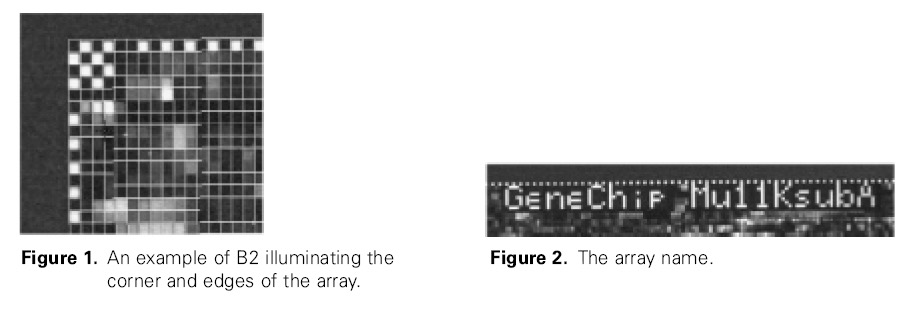 2)Poly-A Controls: lys,phe,thr,dap  Poly-A RNA Controls用来监控全程的体外转录及标记过程.因此所有Poly-A RNA Controls（lys,phe,thr,dap）的3’端和5’端都应该检测到，结果显示在质控文件中。3)杂交对照：bioB,bioC,bioD,and crebioB,bioC,bioD代表E.coli.生物素合成通路中的基因。Cre是P1噬菌体中的重组酶基因。bioB,bioC,bioD,and cre在杂交液中的浓度分别为1.5pM,5pM,25pM,和100pM.杂交对照用来评估样品的杂交效率。bioC,bioD,and cre应该总是检测到并以递增的信号强度表达，来反映它们相对的浓度。结果显示在质控文件中。如果上述1)、2)、3)各项均符合标准，则判断该次实验为成功的基因芯片技术服务实验，客户应该照常履行服务合同的付款事宜；如果上述1)、2)、3)各项不符合标准，则判断该次实验为失败的基因芯片技术服务实验，客户有权拒绝付款或者要求公司重新实验。客户应明确已经仔细阅读以上内容，并明确以上内容将作为正式服务合同的附加条款，与正式服务合同享有同等的法律效应。Affymetrix SNP芯片服务客户须知尊敬的用户,您好!非常感谢您选择上海贝晶生物技术有限公司进行Affymetrix基因芯片技术服务。为了顺利完成服务实验流程并获得满意的实验结果，请在服务合同签署前务必仔细阅读以下相关内容。（“上海贝晶生物技术有限公司”以下简称为“贝晶” ）1．关于实验样本的提供1). 样本量要求：全血，细胞系，精液以及组织：应确保DNA的各种来源可以抽提出5µg DNA。细胞样本一般要求提供≥ 1×107个细胞数/样品全血一般≥1000µL。组织量一般≥100mg。不建议用埋或者固定后的组织。请避免反复冻融！DNA：请使用柱纯化后的DNA,提供的DNA必须满足如下条件：没有扩增过没有抑制剂最好无盐无污染没有发生严重降解请提供5µg DNA，以及电泳鉴定图（配上常用分子量Marker）。2). 样本的收集和保存全血的收集和保存:- 血液采集以后，马上注入加有抗凝剂的收集管中，轻摇混匀。抗凝剂可以选择ACD、EDTA、枸盐酸钠等种类，但请勿使用肝素作为抗凝剂。冰冻保存。短时间冻存在-20度，长时间应在-80度保存。贴壁细胞的收集和保存:- 贴壁细胞培养结束后，倒掉培养液，加入同体积的PBS洗涤，倒掉PBS，重复洗涤一次。用胰酶将细胞消化下来，收集细胞并计数，用200µL PBS重悬浮细胞，冰冻保存。悬浮细胞的收集和保存：- 悬浮细胞培养结束后，离心去除培养液；加入同体积的PBS洗涤，离心去除PBS，重复洗涤一次，加入200µL PBS重悬浮细胞，冰冻保存。请将样本保存在－20℃冰箱或者－80℃冰箱。组织的收集与保存基本原则：迅速采集，尽量去除不相关组织或者血液等污染物，低温保存。-液氮保存：组织样本，请切成合适体积大小的小块（0.5公分～１公分的小块，或者更小）放入冷冻保存管中，再浸入液氮。也可用铝箔进行包裹组织，再浸入液氮保存。请采用冻存管保存。-－80℃保存：采集到适当体积的组织后立刻将其放入－80℃冰箱保存。客户如在样品收集与保存中有疑惑欢迎与贝晶交流。3). 样品的运输:- 运输之前务必标记好保存管的代号或者名称．并确保不会因为冷冻或者遇水等原因而被擦去。- 采用液氮保存的样本，请客户亲自送到贝晶。其他方法保存的样品可使用干冰等冷媒进行运输。如将样品放入有干冰的盒子中进行运输，根据路程的长短确定干冰用量。如果接收时样品已经处于常温状态，我们将及时与客户确认。- 随样品运输必须填写好服务登记表格。完整的登记表格填写将加快您的实验进程。因没有填写服务登记表格而造成无法对应样本的损失将由客户承担。- 芯片实验后客户如需要保留多余的样本，请务必提前通知贝晶。4）样本的质检:本公司在进行正式芯片实验之前，将对客户的样本进行质检和量检，不合格的样本，将征询客户意见是否进行后续实验．　　对于客户样本genomic DNA的质检，要达到以下要求:除此以外，客户所提供的genomic DNA的量，应该不少于5ug。且必须满足如下条件：没有扩增过没有抑制剂最好无盐无污染没有发生严重降解    在样本的准备全过程中，没有用肝素处理过2. Affymetrix SNP芯片技术服务提供的实验结果芯片的原始数据包括原始的..DAT、.CEL、.jpg及QC report文件。原始数据非常重要，收到后请严格保管好。芯片图像提供可直接查看芯片扫描原始图像。由该图像，客户可方便的查看芯片各个部分的细节，了解芯片杂交，洗脱，扫描过程的效果。各样品的分析结果：以文本文件格式提供给甲方所有样品CNV/LOH区段大小及位置信息等。注意，实验数据在贝晶保留最多不超过三个月，请客户妥善保存数据结果。如果因保存原因而造成的数据丢失由客户负责，本公司不承诺再次提供数据。3. Human SNPArray芯片技术服务实验成功的判断标准要获得好的基因芯片实验结果，必须要有高质量的样本、生产合格的基因芯片、正常运行的仪器设备和试剂以及准确无误的实验流程，各环节缺一不可。根据Human SNP Array芯片的技术特点，好的基因芯片实验结果必须满足以下条件：1). 基因芯片的扫描图象外观必须出现以下特殊形式的图案(显示在.dat文件中)  - 四条边明暗交替模式、拐角棋盘模式(见图1)  - 左上角芯片名称清晰图1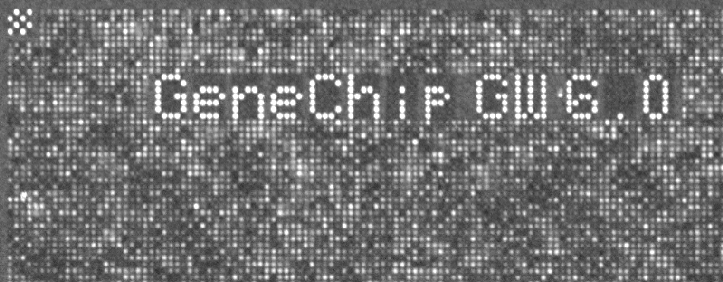 2). QC Call Rate此数值保存在QC report文件中。客户应理解，由于样本的原因（如样本污染以及DNA降解等），会导致上述2)不符合标准。在这种情况下，如果上述1)项符合标准，则判断该次实验为成功的基因芯片技术服务实验，客户应该照常履行服务合同的付款事宜；如果上述1)项也不符合标准，则判断该次实验为失败的基因芯片技术服务实验，客户有权拒绝付款或者要求公司重新实验。客户应明确已经仔细阅读以上内容，并明确以上内容将作为正式服务合同的附加条款，与正式服务合同享有同等的法律效应。Affymetrix CytoScan750K/HD 芯片服务客户须知尊敬的用户,您好!非常感谢您选择上海贝晶生物技术有限公司进行Affymetrix基因芯片技术服务。为了顺利完成服务实验流程并获得满意的实验结果，请在服务合同签署前务必仔细阅读以下相关内容。（“上海贝晶生物技术有限公司”以下简称为“贝晶” ）1．关于实验样本的提供1). 样本量要求：全血，细胞系，精液以及组织：应确保DNA的各种来源可以抽提出5µg DNA。细胞样本一般要求提供≥ 1×107个细胞数/样品全血一般≥1000µL。组织量一般≥100mg。不建议用埋或者固定后的组织。请避免反复冻融！DNA：请使用柱纯化后的DNA,提供的DNA必须满足如下条件：没有扩增过没有抑制剂最好无盐无污染没有发生严重降解请提供5µg DNA，以及电泳鉴定图（配上常用分子量Marker）。2). 样本的收集和保存全血的收集和保存:- 血液采集以后，马上注入加有抗凝剂的收集管中，轻摇混匀。抗凝剂可以选择ACD、EDTA、枸盐酸钠等种类，但请勿使用肝素作为抗凝剂。冰冻保存。短时间冻存在-20度，长时间应在-80度保存。贴壁细胞的收集和保存:- 贴壁细胞培养结束后，倒掉培养液，加入同体积的PBS洗涤，倒掉PBS，重复洗涤一次。用胰酶将细胞消化下来，收集细胞并计数，用200µL PBS重悬浮细胞，冰冻保存。悬浮细胞的收集和保存：- 悬浮细胞培养结束后，离心去除培养液；加入同体积的PBS洗涤，离心去除PBS，重复洗涤一次，加入200µL PBS重悬浮细胞，冰冻保存。请将样本保存在－20℃冰箱或者－80℃冰箱。组织的收集与保存基本原则：迅速采集，尽量去除不相关组织或者血液等污染物，低温保存。-液氮保存：组织样本，请切成合适体积大小的小块（0.5公分～１公分的小块，或者更小）放入冷冻保存管中，再浸入液氮。也可用铝箔进行包裹组织，再浸入液氮保存。请采用冻存管保存。-－80℃保存：采集到适当体积的组织后立刻将其放入－80℃冰箱保存。客户如在样品收集与保存中有疑惑欢迎与贝晶交流。3). 样品的运输:- 运输之前务必标记好保存管的代号或者名称．并确保不会因为冷冻或者遇水等原因而被擦去。- 采用液氮保存的样本，请客户亲自送到贝晶。其他方法保存的样品可使用干冰等冷媒进行运输。如将样品放入有干冰的盒子中进行运输，根据路程的长短确定干冰用量。如果接收时样品已经处于常温状态，我们将及时与客户确认。- 随样品运输必须填写好服务登记表格。完整的登记表格填写将加快您的实验进程。因没有填写服务登记表格而造成无法对应样本的损失将由客户承担。- 芯片实验后客户如需要保留多余的样本，请务必提前通知贝晶。4）样本的质检:本公司在进行正式芯片实验之前，将对客户的样本进行质检和量检，不合格的样本，将征询客户意见是否进行后续实验．　　对于客户样本genomic DNA的质检，要达到以下要求:除此以外，客户所提供的genomic DNA的量，应该不少于5ug。且必须满足如下条件：没有扩增过没有抑制剂最好无盐无污染没有发生严重降解    在样本的准备全过程中，没有用肝素处理过2. AffymetrixCytoScan750K/HD 芯片技术服务提供的实验结果芯片的原始数据包括原始的..DAT、.CEL、.jpg及QC report文件。原始数据非常重要，收到后请严格保管好。芯片图像提供可直接查看芯片扫描原始图像。由该图像，客户可方便的查看芯片各个部分的细节，了解芯片杂交，洗脱，扫描过程的效果。各样品的分析结果：以文本文件格式和图片格式提供给甲方所有样品CNV/LOH区段大小及位置信息等。注意，实验数据在贝晶保留最多不超过三个月，请客户妥善保存数据结果。如果因保存原因而造成的数据丢失由客户负责，本公司不承诺再次提供数据。3. HumanCytoScan750K/HD芯片技术服务实验成功的判断标准要获得好的基因芯片实验结果，必须要有高质量的样本、生产合格的基因芯片、正常运行的仪器设备和试剂以及准确无误的实验流程，各环节缺一不可。1). 基因芯片的扫描图象外观必须出现以下特殊形式的图案(显示在.dat文件中)- 四条边、拐角及芯片内部都有围棋样式(见图1)  - 左下角芯片名称清晰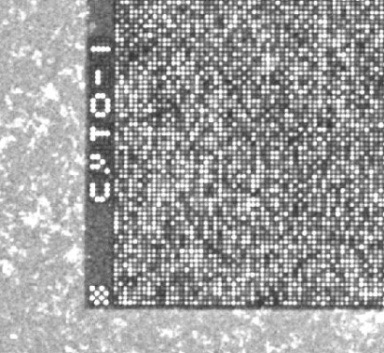 图12）QC Call Rate此数值保存在QC report文件中。客户应理解，由于样本的原因（如样本污染以及DNA降解等），会导致上述2)不符合标准。在这种情况下，如果上述1)项符合标准，则判断该次实验为成功的基因芯片技术服务实验，客户应该照常履行服务合同的付款事宜；如果上述1)项也不符合标准，则判断该次实验为失败的基因芯片技术服务实验，客户有权拒绝付款或者要求公司重新实验。客户应明确已经仔细阅读以上内容，并明确以上内容将作为正式服务合同的附加条款，与正式服务合同享有同等的法律效应。液氮TrizolRNALaterPAXgene动物组织建议致密组织不可用；一般组织适用细胞直接trizol裂解后保存血液白细胞可分离后trizol保存适用于全血植物建议液氮碾磨后加trizol致密组织不可用；一般组织适用UV spectrophotometerUV spectrophotometerUV spectrophotometer260/ 280 ratioOD260-320 / OD280-320  > = 1.7, <2.1Concentration (ng/μl)Concentration of total RNA > = 50Gel ImageGel ImageGel Image28S / 18S ratioThe ratio of 28S/18S接近2液氮TrizolRNALater动物组织建议致密组织不可用；一般组织适用细胞直接trizol裂解后保存血液白细胞可分离后trizol保存植物建议液氮碾磨后加trizol致密组织不可用；一般组织适用UV spectrophotometerUV spectrophotometerUV spectrophotometer260/ 280 ratioOD260-320 / OD280-320  > = 1.7, <2.1Concentration (ng/μl)Concentration of total RNA (Cell)> = 500Concentration (ng/μl)Concentration of total RNA (Tissue)> = 100Gel ImageGel ImageGel Image28S / 18S ratioThe ratio of 28S/18S接近2液氮TrizolRNALaterPAXgene动物组织建议致密组织不可用；一般组织适用细胞直接trizol裂解后保存血液白细胞可分离后trizol保存适用于全血植物建议液氮碾磨后加trizol致密组织不可用；一般组织适用UV spectrophotometerUV spectrophotometerUV spectrophotometer260/ 280 ratioOD260-320 / OD280-320  > = 1.7, <2.1Concentration (ng/μl)Concentration of total RNA > = 50Gel ImageGel ImageGel Image28S / 18S ratioThe ratio of 28S/18S接近2液氮干冰4℃冰袋常温备注各种组织可建议直接冰冻细胞可建议直接冰冻血液可建议直接冰冻精子可建议直接冰冻DNA溶液可建议可请测定浓度冻干DNA可建议可可请测定DNA的量UV spectrophotometerUV spectrophotometerUV spectrophotometer260/ 280 ratioOD260-320 / OD280-320  > = 1.8, <2.0Concentration (ng/μl)Concentration of total DNA >=100Gel ImageGel ImageGel ImageDNA条带（约20kb）清晰，无明显拖尾现象DNA条带（约20kb）清晰，无明显拖尾现象DNA条带（约20kb）清晰，无明显拖尾现象SNP芯片类型QC Call RateSNP6.0ContrastQC>0.4Cytoscan HDSNP QC>15 MAPD<0.25DMET≥98%液氮干冰4℃冰袋常温备注各种组织可建议直接冰冻细胞可建议直接冰冻血液可建议直接冰冻精子可建议直接冰冻DNA溶液可建议可请测定浓度冻干DNA可建议可可请测定DNA的量UV spectrophotometerUV spectrophotometerUV spectrophotometer260/ 280 ratioOD260-320 / OD280-320  > = 1.8, <2.0Concentration (ng/μl)Concentration of total DNA >=100Gel ImageGel ImageGel ImageDNA条带（约20kb）清晰，无明显拖尾现象DNA条带（约20kb）清晰，无明显拖尾现象DNA条带（约20kb）清晰，无明显拖尾现象芯片类型QC Call RateCytoScan750KSNP QC≥15 MAPD≤0.25wavinessSd≤0.12Cytoscan HDSNP QC≥15 MAPD≤0.25 wavinessSd≤0.12